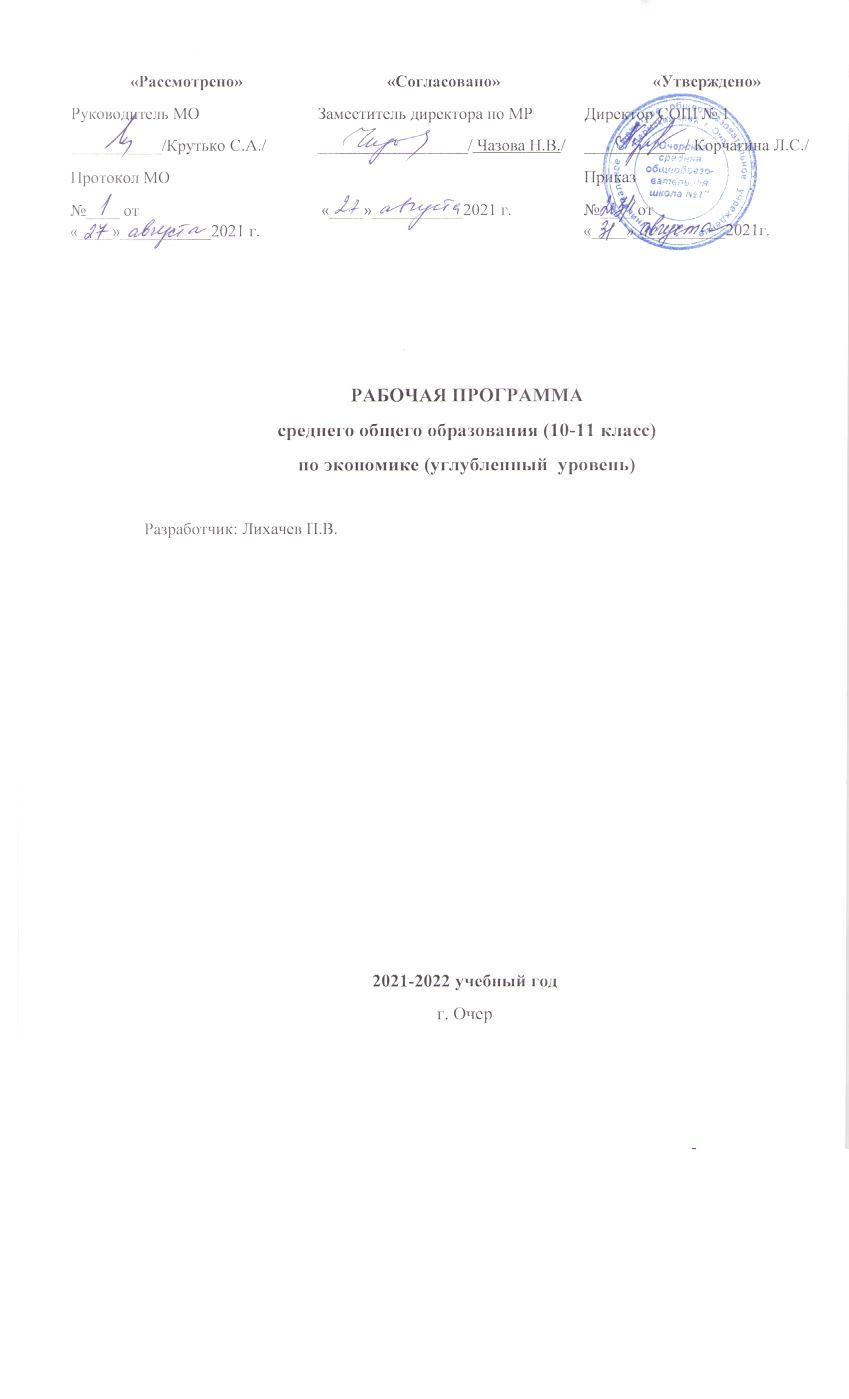 Пояснительная записка.  10 класс  Экономика. ( углубленный  уровень)               Примерная рабочая программа по экономике составлена на основе Федерального компонента Государственного стандарта среднего ( полного) общего образования и программы по курсу экономики для общеобразовательных учреждений профильных классов.                                                           Всего: 70 часов.        В неделю – 2часа     Ученик должен знать: функции денег, банковскую систему, причины различий в уровне оплаты труда, основные виды налогов, организационно правовые формы предпринимательства, виды ценных бумаг,факторы экономического роста;      уметь : приводить примеры: факторов производства и факторных доходов, общественных благ, российских предприятий разных организационных форм,  глобальных экономических проблем; описывать действие рыночного механизма, основные формы заработной платы и стимулирования труда, инфляцию, основные статьи госбюджета России, экономический рост, глобализацию мировой экономики; объяснять: взаимовыгодность добровольного обмена, причины неравенства доходов, виды инфляции, проблемы международнойторговли; использовать приобретенные знания и умения в практической деятельности и повседневной жизни для получения и оценки экономической информации; составления семейного бюджета; оценки собственных экономических действий в качестве потребителя, члена семьи и гражданина.Методический комплект:1) К и р е е в А. П. Экономика: учебник с_диском для 10—11 кл. общеобразоват. учрежд. (базовый уровень). — М.: ВИТА_ПРЕСС,2010.2) К и р е е в А. П. Экономика. 10–11 кл.: Книга для учителя (расширенный комментарий к учебнику и методические рекомендации). — М.: ВИТА_ПРЕСС, 2010.3) Савицкая Е.В. ,Евсеева А.О. Самостоятельные и контрольные работы по экономике для 10-11 классов М. : ВИТА_ПРЕСС  2010гЭкономика  10 класс. ( профиль)                                                  Пояснительная записка.  11 класс  Экономика. ( профильный уровень)               Примерная рабочая программа по экономике составлена на основе Федерального компонента Государственного стандарта среднего ( полного) общего образования и программы по курсу экономики для общеобразовательных учреждений профильных классов.                                                           Всего: 70 часов.        В неделю – 2часа     Ученик должен знать: функции денег, банковскую систему, причины различий в уровне оплаты труда, основные виды налогов, организационно правовые формы предпринимательства, виды ценных бумаг,факторы экономического роста;уметь : приводить примеры: факторов производства и факторных доходов, общественных благ, российских предприятий разных организационных форм,  глобальных экономических проблем; описывать действие рыночного механизма, основные формы заработной пла_ты и стимулирования труда, инфляцию, основные статьи госбюджета России, экономический рост, глобализацию мировой экономики; объяснять: взаимовыгодность добровольного обмена, причины неравенства доходов, виды инфляции, проблемы международнойторговли; использовать приобретенные знания и умения в практической деятельности и повседневной жизни для получения и оценки экономической информации; составления семейного бюджета; оценки собственных экономических действий в качестве потребителя, члена семьи и гражданина.Методический комплект:1) К и р е е в А. П. Экономика: учебник с_диском для 10—11 кл. общеобразоват. учрежд. (базовый уровень). — М.: ВИТА_ПРЕСС,2010.2) К и р е е в А. П. Экономика. 10–11 кл. (базовый уровень): Книга для учителя (расширенный комментарий к учебнику и методические рекомендации). — М.: ВИТА_ПРЕСС, 20083) Савицкая Е.В. ,Евсеева А.О. Самостоятельные и контрольные работы по экономике для 10-11 классов М. : ВИТА_ПРЕСС  2010г                                                                 Экономика  11 класс. ( профиль)№ п/пНаименование разделаКоличество часов теории                                Формы контроля1Принципы экономики28Вопросы учебника, диспуты, задания из диска.2Практические занятия по главе.10Тесты, решение задач, выполнение разноуровневых заданий.3Экономика домохозяйства.10Вопросы учебника, диспуты, задания из диска.4Практические занятия по главе.9Тесты, решение задач, выполнение разноуровневых заданий.5Экономика фирмы.10Вопросы учебника, диспуты, задания из диска.6Резервное время3Учебные проекты.№ п/пРаздел.Тема урокаКол-вочасовТип урокаЭлементысодержанияТребованияк уровнюподг. учащихсяВидконтроляДатаплан1Введение.1Урок изучения нового материала и мотивации.Введение . Знакомство с курсом.  Приводить примеры, отражающие современные экономические события.Знать как пользоваться учебником.  Сообщения из СМИ об экономических событиях региона, страны. 2Глава 1. Принципы экономики.Экономика и человек.1Урок изучения нового материалаЭкономика и экономическая наука Потребности и ресурсы. Приводить примеры экономических благ. Работать с таблицами.Выполнение заданий по рабочей тетради.  Стр. 33 Практическое занятие1Урок обобщения и закрепле ния изучен ного материалаСвободные и экономические блага. Решение задач по определению благ.Из диска: Определение производственных возможностей. Выполнение интернет-задания : поиск источников экономической информации.П. 1,отвечать на вопросы Работа в раб. тетрадях стр. 4-5-64Факторы производства.1Урок изучения нового материалаВыбор. Факторы производства. Решение задач.Решения практических задач, связанных с жизненными ситуациями.Работа в раб. тетрадях. стр 7-8-9Тест «Что такое экономика»(из практикума учителя)5Альтернативная стоимость1Урок изучения нового материалаЗадачи  по вычислению альтернативной стоимости.Объяснять экономические явления с помощью альтернативной стоимости. Разбираться в графиках.Обсуждение вопросов диспута «Альтернативная стоимость высшего образования»6-7Главные вопросы экономики.2Урок изучения нового материала Урок обобщения и закрепле ния изучен ного материалаВыполнение заданий разноуровневого содержания, интернет – заданий: поиск экономических органов российского правительства.Тест «Могу ли я стать предпринимателем.»Определение границ производственных возможностей. Делать выводы о вопросах экономики. Заполнять таблицу.Работать по вопросам учебника, выполнять задания в рабочих тетрадях. стр 11Работа с диском: лист 2 «Альтернативная стоимость»8Экономические системы.1Урок изучения нового материалаСобственность. Права собственника. Формы собственности.Работать по задачам и заданиям учебника. Перечислять виды и формы собственности, анализировать таблицыП.2Приводить примерыОформление таблицы.  Раб. Тетр. стр 129-10Типы экономических систем.2Комбинированный урокУрок обобщения и закрепле ния изучен ного материалаТрадиционная экономика. Централизованно-планируемая экономика. Рыночная экономика. Смешанная экономика.Знать виды экономических систем , приводить примеры, объяснять взгляды на экономические системы, анализировать статистические данные.Работать со схемами. Тетр. стр 13, Задания диска: анализ форм собственности по российской статистике за определённый период.11Общественно – экономические формации.1Урок изучения нового материалаК. Маркс. Признаки формации. Капитализм. Социализм. Экономическая свобода.Сообщения. Работа с интернет -источниками. Сравнение идей К.Маркса и Фридриха Листа, обсуждать вопросы диспута на стр.  25Интернет – задания: поиск данных о доле государственных и частных предприятий в России, доля иностранной собственности.12-13Либеральная экономика. Экономическая свобода.     2Урок изучения нового материала Урок обобщения и закрепле ния изучен ного материалаПонятие либеральной экономики. Составляющие экономической свободы.Работать с документа ми, задачам и заданиям учебника. Работа с диском: уметь вычислять индекс экономической свободы. Стр 25Приводить примеры, выполнять задания.Тест «Экономические системы». Раб. тетр. стр.14.14-15Рыночная система экономики. Спрос.  2Урок изучения нового материала Урок обобщения и закрепле ния изучен ного материалаРазделение труда. Рынок. Спрос. Величина спроса. Закон спроса. Функция спроса.Формулировать закон спроса, показывать на графиках, перечислять варианты изменения спроса читать и изображать графики спроса.П3.Работать с  заданиям учебника ,Диск: Лист 1, выявление функции спроса, тест « Спрос и факторы его формирования»16-17Предложение.  2Урок изучения нового материала Урок обобщения и закрепле ния изучен ного материалаВеличина предложения. Закон предложения. Функции предложения.Формулировать закон предложения, показывать на графиках, перечислять варианты изменения предложения, чертить графики предложения.Работать с  заданиям учебника и рабочей тетради стр. 15. Работать с графиком. Диск: Лист 2 выявление функций предложения. Тест « Предложение. «Закон предложения»18-19Рыночное равновесие. Практическая работа.    2Комбинированный урокУрок обобщения и закрепле ния изучен ного материалаЗакон рыночного равновесия. Предложение. Спрос.Выполнение практических заданий из диска: установление равновесной цены, выполнять интернет – задания: поиск статистики спроса и предложения различных товаров.Вопросы диспута: «Рынок – не идеальная экономическая система!?»Выполнение раб. тетр. стр. 16Диск: Лист 3, установление рыночного равновесия.20Рыночный механизм. Значение специализации и обмена.    1Урок изучения нового материалаГрафики спроса и предложения. Решение задач.Выполнять задания учебника и рабочей тетради, интернет – задания, искать информацию  на сайте.Практические задания. Стр 31Диск: Лист 4, установление функций равновесной цены.21-22Структура экономики.    2Урок изучения нового материала Урок обобщения и закрепле ния изучен ного материалаЭкономические агенты. Домашние хозяйства. Предприятия. Государство. Резиденты и нерезиденты. Перечислять признаки экономических агентов, приводить примеры.Приводить примеры. Оформление таблицы П4 23-24Виды рынков.   2Урок изучения нового материала Урок обобщения и закрепле ния изучен ного материалаВнутренний рынок, национальный рынок, международный рынок, мировой рынок, рынок товаров и услуг. Рынок факторов производства.Выполнение заданий разноуровневого содержания. Уметь читать схемы принадлежности экономических агентов.Таблица          « Виды рынков», интернет – задание: перечислять органы гос власти, которые являются активными экономическими агентами.25 -    26Виды экономической деятельности.2Урок изучения нового материала Урок обобщения и закрепле ния изучен ного материалаОтрасли, группы, товары, услуги. Реальный сектор, фискальный сектор, денежный сектор, внешний сектор.Перечислять конституционные основы РФ по экономическим вопросам. Работать с документа ми. Работа по карточкам. Решение задач по раб. тетради стр.17, из практикума: стр  13 27Контрольная работа  по теме « Спрос. Предложение. Эластичность.»   1Итоговый урок Высказывать мнение по предложенной ситуации.Вычислять на условных примерах: величину рыночного спроса и предложения, изменение спроса (предложения) в зависимости от изменения формирующих его факторов, равновесную цену иобъем продажВыполнение работы по вариантам. стр 17 практикума 28-29Структура экономики   2Урок изучения нового материала Урок обобщения и закрепле ния изучен ного материалаЭкономические агенты. Резиденты и нерезиденты. Виды рынков .Виды экономической деятельности.Определять виды экономической деятельности по таблицам, приводить аргументы на вопросы диспута: «Интернет – это экономическая территория ?!»П. 4, вопросы учебника, Работа с диском: Лист1,2,330-31Экономическая взаимозави симость.   2Урок изучения нового материала Урок обобщения и закрепле ния изучен ного материалаЭкономические операции. Запас. Поток.  Товары и услуги.  Факторные доходы.  Оплата труда наёмных рабочих. Рента, процент.Уметь читать схемы экономических потоков, решать экономические задачи, выполнять интернет – задания стр. 43: выявление прибыли банков от физических лиц, вычисление процента обучающихся, получивших образовательные услуги в стране, области.П5Решение задач и отв. на вопросы учебника. Диск: Лист 1, вычисление доли доходов и социальных выплат.Лист 2, вычисление размера чистой прибыли.32-33Экономический оборот.   2Урок изучения нового материала Урок обобщения и закрепле ния изучен ного материалаМодель 4х3х2Модель 2х2х2Модель 3х2х2Модель 3х3х2Перечислять особенности каждой модели. Приводить аргументы по диспуту: Стабилизационный фонд- хранилище ренты для государства?Стр 34 , вопросы. Решение задач и отв. на вопросы учебника.34-35 Из истории экономики. Экономические школы.2Урок изучения нового материала Урок обобщения и закрепле ния изучен ного материалаАкцент на человека и его экономический субъективизм. Акцент на изучение полезности и поведение потребителя. Акцент на анализ экономики и страны в целом. Акцент на прикладную экономику.Работать с источниками интернет.  Определять основные идеи экономических школ.П6 Таблица. «Экономическая мысль в развитии» Работа с диском: Лист 1: анализировать различные экономические течения. 36Экономическая мысль сегодня.1Урок изучения нового материалаМикроэкономика. Макроэкономика.Работать с документами, задачам и заданиям учебника, объяснять особенности современной экономики .Интнрнет – задания стр 49: подготовить сообщения об одном современном ведущем специалисте по экономическим вопросам, ведущих экономических средствах  массовой информации.37Человек и нравственность в экономике. 1Урок изучения нового материалаЭкономический человек, 10 правил хозяйствования.  Излишек потребителя. Излишек производителя. Эластичный доходРаботать с документа ми, задачам и заданиям учебника «резервный час», анализировать таблицу  П7  работа с диском: Лист 1: изменение эластичности. Лист 2: Оценка эластичности.Интернет – задания стр 56.38 Обобщающий урок по главе 1Итоговый урокПовторение и систематизация знаний.Решение заданий на выбор правильного ответа, анализ таблиц .Практическая работа стр 52-53.Работа с интернетом: поиск данных о самых высокооплачиваемых и престижных профессиях39-40Глава 2. Экономика домохозяйства.Экономические функции домохозяйства.2Урок изучения нового материала Урок обобщения и закрепле ния изучен ного материалаКлассификация домохозяйств. Домохозяйство как потребитель. Домохозяйство как поставщик труда.Знать понятия темы. Перечислять функции домохозяйств, признаки полезности.П 8, Работать с документом .Решение задач и отв. на вопросытекста. Диск: Лист1 человеческий потенциал для домохозяйств.41Практикум. 1Урок обобщения и закрепле ния изучен ного материалаЛичное подсобное хозяйство. Выполнение работы по заданиям из рабочих листов. Рассуждать о том как количество домохозяйств влияет на размер потребительского рынка.Анализировать правовые источники.Практ. раб в тетр. стр 24  интернет – задания: поиск закона «О личном подсобном хозяйстве»42Рациональное потребление.1Урок изучения нового материалаРациональный потребитель. Полезность. Потребительский выбор. Бюджетное ограничение.Перечислять признаки рационального потребителя, анализировать графики бюджетного ограничения, формулировать закон полезности.П 9 Работать с документа ми, задачам и заданиям учебника ,  43Практикум. 1Урок обобщения и закрепле ния изучен ного материалаВыполнение работы по заданиям из рабочих листов. Называть основные свойства кривой безразличия, выполнять интернет – задания: анализ бюллетеня «Население о общество», представление основных продуктов питания для России.Стр. 69, Диск: Лист 1 определение степени полезности компьютера.Лист 2: Определение отрицательной полезности по данным в таблице. 44-45Максимизация полезности.2Урок изучения нового материала Урок обобщения и закрепле ния изучен ного материалаРавновесие потребителя. Изменение предложений. Изменение цены. Изменение дохода. Номинальные товары. Инфериорные  товары.Определять условия достижения максимальной полезности, уметь анализировать графики равновесия потребителя.П10 Решение задач и отв. на вопросы текста, диспута : « Почему малополезные вещи ( жемчуг, алмазы) имеют высокую цену, а полезные ( вода, железо) – относительно низкую»46Практикум. 1Урок обобщения и закрепле ния изучен ного материалаСбережения населения. Работать с документ ми, Выполнение работы по заданиям из рабочих листов, задачам и интернет - заданиям учебника: определения соотношение продовольственных и непродовольственных товаров в России.Работать с документами. Диск: Лист 1,2,3 Изменение цены и определение дохода, измерение склонности к сбережению.Раб. тетр. стр. 25 47-48Бюджет домохозяйства.2Урок изучения нового материала Урок обобщения и закрепле ния изучен ного материалаДоходы. Расходы. Семейный бюджет. Номинальные и реальные расходы и доходы.Называть основные источники дохода домохозяйства, перечислять основные категории расходов.  П 11, Выполнение заданий учебника. Работа с диском: Лист1: вычисление процента роста доходов. Лист 2: анализ таблицы.49Практикум. 1Урок обобщения и закрепле ния изучен ного материалаРациональный потребитель. Защита прав потребителя.Потребительский кредит.Работа с документом Закон  РФ «О защите прав потребителя». Интернет – задания стр 81: обсуждение «Нужна ли домашняя бухгалтерия и программа для ведения расходов и доходов»проект: «Источники доходов семьи», «Источники расходов семьи»«Условия потребительских кредитов»50Рынок труда.1Комбинированный урокТруд и занятость. Рынок труда. Спрос на труд. Предложение труда. Равновесие и заработная плата.Работать с документами, задачам и интернет -заданиям учебника, стр 87: Распределение населения по специализации. Поиск информации о вакансиях на рынке труда.П 12. СМИ о рынке труда. Диск: Лист 1, выявление доли экономически активного населения, безработных.Лист 2: анализировать данные о занятости населения. 51Практическая работа «Рынок труда»1Урок обобщения и закрепле ния изучен ного материалаЗаработная плата. Стимулирование труда. Выполнение работы по заданиям из рабочих листов, рабочей тетради.Определять факторы, влияющие на предложение труда, определения уровня заработной платы.Выполнение интернет-заданий: статистика занятости, самые нужные специальности в регионе, Москве.52-53Благосостояние .2Урок изучения нового материала Урок обобщения и закрепле ния изучен ного материалаПричины различий в доходах. Показатели дифференциации доходов. Потребительская корзина. Минимальная оплата труда.Анализировать таблицу показатели доходов Работать с документами, задачам и заданиям учебника. Анализировать статистические сведения.П 13  Стр 93 Диспут «О потребительской корзине» Интернет – задание: Поиск регионов с наивысшими прожиточным минимумом, объяснять. 54Практикум. 1Урок обобщения и закрепле ния изучен ного материалаВыполнение работы по заданиям из рабочих листов. Выполнение тестовых заданий и решение задач из практикума.Приводить примеры. Оформление таблицыДиск: Лист1  Анализировать дифференциацию доходов в обществе, приводить аргументы. Лист 3 Прожиточный минимум.  55-56 Основные положения теории экономики семьи.2Комбинированный урок Урок обобщения и закрепле ния изучен ного материалаВычисление реальных доходов семьи. Формы заработной платы. Номинальные и реальные величины.Уметь анализировать таблицу по реальным доходам населения ( стр 96)Решать задания из диска, перечислять правила уровня оценки доходов.П.14. Выполнение заданий из диска: стр 99 Лист 1:Вычисление реальных доходов.Лист 2 изучение графиков доходов населения в России.57 Обобщающий урок по главе.1Итоговый урокПовторение знаний о домохозяйстве, функциях, рациональном потребительстве, доходах, рынке труда .Применять знания в задачах.Тест на стр 97-98 учебника57 – 58- Глава 3. Экономика фирмы.Предприятие и фирма.2Урок изучения нового материала Урок обобщения и закрепле ния изучен ного материала Фирма как экономический агент. Организационные формы фирмы. Хозяйственные товарищества и общества. Экономические цели и капитал фирмы. Профсоюзы.Перечислять характеристики фирм и их цели. Приводить аргументы по диспуту: «Цели «АвтоВАЗа» реальные или нереальные»П 15 , отвечать на вопросы учебника.Диск: Лист 1:Анализировать формы организации фирм в России.Лист 2: Выяснить цели и причины прекращения деятельности  фирм.59Практикум. 1Урок обобщения и закрепле ния изучен ного материалаВыполнение работы по заданиям из рабочих листов, тестами разного уровня сложности.Выбирать правильные определения, заполнять схемы, таблицы.Раб. тетр стр 30-31,объяснять мысли ведущих экономистов.Стр 50 рабоч. Тетр.60  - 61Производство 2Урок изучения нового материала Урок обобщения и закрепле ния изучен ного материалаПроизводственная функция. Производительность труда. Убывающая отдача в краткосрочном периоде. Отдача от масштаба в долгосрочном периоде.Работать с формулами.  Перечислять факторы, влияющие на развитие труда. Перечислять фазы роста производства в краткосрочном периоде.П 16 , стр 113 вопросы,Диск: Лист1 – анализ статистических данных предельного продукта.63Практикум. 1Урок обобщения и закрепле ния изучен ного материалаПроизводительность труда. Выполнение работы по заданиям из рабочих листов. Работать с формулами.  Перечислять факторы, влияющие на развитие труда. Перечислять фазы роста производства в краткосрочном и долгосрочном  периоде.Диск: Лист2 – анализировать отчёт фирмы.Раб. тетради стр.32-33, определение верного ответа, заполнение схемы.64 Обобщающий урок по главе.1Итоговый урокПредставление  учебных проектов.65 - 68 Повторение.3№ п/пНаименование разделаКоличество часов теории                                Формы контроля1Экономика фирмы10Вопросы учебника, выполнение заданий из рабочих тетрадей, интернет – задания.2Практические занятия по главе.5Тесты, решение задач из практикума и диска, выполнение разноуровневых заданий.3Макроэкономика и экономика государства.20Вопросы учебника, выполнение заданий из рабочих тетрадей, интернет – задания.4Практические занятия по главе.8Тесты, решение задач из практикума и диска, выполнение разноуровневых заданий.5Экономика мира16Вопросы учебника, выполнение заданий из рабочих тетрадей, интернет – задания.4Практические занятия по главе.8Тесты, решение задач, выполнение разноуровневых заданий.5Резервное время3Учебные проекты№ п/пРаздел.Тема урокаКол-вочасовТип урокаЭлементысодержанияТребованияк уровнюподг. учащихсяВидконтроляДатаплан1-2Глава «Экономика фирмы»» (  15 часов)Производство . Повторение.2Урок обобщения и закрепле ния изучен ного материалаКомбинированный урокПроизводственная функция. Производительность труда. Убывающая отдача в краткосрочном периоде. Отдача от масштаба в долгосрочном периоде.Работать с формулами.  Перечислять факторы, влияющие на развитие труда. Объяснять таблицу «Показатели деятельности промышленного предприятия»Повтор П 16, отвечать на вопросы учебника. Раб .тетр стр 32-33,3Практикум. 1Урок обобщения и закрепле ния изучен ногоПроизводительность труда. Отдача от масштаба в долгосрочном периоде Выполнение работы по заданиям из практикума. Приводить аргументы на вопросы обсуждения: совпадают ли интересы частных фирм с интересами правительства .Выполнение тестовых заданий и решение задачи из практикума:Стр 32- 334-5Выручки, издержки и прибыль фирмы.2Урок изучения нового материала Урок обобщения и закрепле ния изучен ного материалаДоход и выручка. Расходы и издержки. Показатели издержек. Прибыль.Определять составляющие выручки фирмы, разницу между бухгалтерской прибылью и экономической прибылью.П. 17, вопросы учебника, работа с диском: Лист 1 читать таблицу и находить издержки фирмы.Рабоч . тетр стр.346Практическая работа.1Урок обобщения и закрепле ния изучен ногоИздержки, выручка, прибыль. Выполнение работы по заданиям из рабочих листов.Вычислять прибыль фирмы.Выполнение тестовых заданий и решение задач.Работа с диском: Лист 2, 3 определение уровня прибыли фирмы.7Фирмы на рынке.1Урок изучения нового материала Урок обобщения и закрепле ния изучен ного материалаРыночные структуры. Совершенная конкуренция. Монополия. Монополистическая конкуренция и олигополия.Знать различия между совершенной и несовершенной конкуренцией. Работа с таблицей, давать характеристику совершенной и несовершенной конкуренции.П 18 отвечать на вопросы учебника. Что главное для монополии: политика цен или повышение прибыли?Раб тетр стр 40, 418Практикум. 1Урок обобщения и закрепле ния изучен ного Выполнение работы по заданиям из рабочих листов. Искать информацию из интернета.Работа с диском: Лист 1 Определение прибыли фирмы в условиях конкуренции.Лист 2:Реестр фирмыЛист 3: Поиск предпиятий – монополистов по данным статистики.9-10Баланс фирмы и управление ею.2Урок изучения нового материала Урок обобщения и закрепле ния изучен ного материалаФинансовая отчётность. Анализ баланса. Аналитические показатели. Менеджмент.Давать определения, различать вертикальный и горизонтальный анализы балансов. Уметь анализировать таблицу.Приводить доводы об актуальности 12 принципов управления.П 19, вопросы учебника,Диск: Файл 19, Лист 1 активы, Лист 2 Пассивы11Практикум. 1Урок обобщения и закрепле ния изучен ного материала Выполнение работы по заданиям из рабочих листов. Анализировать таблицы и анализ её баланса.Раб. тетр стр37, интернет – задание стр 131: выявление задач бухгалтерской деятельности из законодательства по бухгалтерскому учёту.12-13Рынок капитала.2Урок изучения нового материала Урок обобщения и закрепле ния изучен ного материалаФинансовые фирмы. Капитал, инвестиции, процент. Виды ценных бумаг. Фондовый рынок.Перечислять формы капитала, особенности фондового рынка.П 20, стр.137, вопросыДиск. Лист 1 Финансирование фирмы, лист 2 Коэффициенты, Интернет – задания: фондовый рынок .14Бизнес – план. Маркетинг и реклама.1Урок обобщения и закрепле ния изучен ногоОсновные этапы составления бизнес – плана. Структура бизнес – плана.Перечислять процесс основных этапов маркетинга, выполнять задания Сообщения. П 21, стр 139, вопросы, рабочая тетрадь: стр 38- 39,Диск: Лист 1 Фирма, Лист 3 Баланс, Лист 5 бизнес – план.15Практикум. 1Итоговый урок Выполнение работы по заданиям из учебника стр 141.Отличать коммерческие от некоммерческих предприятий, издержки прибыль.Выполнение интернет  заданий на стр 144 учебника.16Тема: Макроэкономика и экономика государства( 28 часов)Макроэкономика. Предмет и особенности.1Урок изучения нового материалаЛекция с использованием мультимедиа.  Приводить примеры макроэкономических вопросов.Записи лекции. Составление сложного плана.17-18Экономический рост и развитие.2Урок изучения нового материала Урок обобщения и закрепле ния изучен ного материалаЧастные и общественные блага. Роль государства в экономике.Перечислять основные экономические функции государства, заполнять схемы «Общественные блага», объяснять верные ответы.П 22, стр 146-147 , вопросы учебника, рабоч. Тетр. стр 43,  4219-20Валовой внутренний продукт. Экономический рост.2Урок изучения нового материала Урок обобщения и закрепле ния изучен ного материалаПроизводство ВВП. Номинальный ВВП. Реальный ВВП.Знать методы расчета ВВП, понятие экономического роста.Выполнение тестовых заданий и решение задач. Диск стр 151: Лист 1Производство номинального ВВП, лист 2: Производство реального ВВПИнтернет – задания на стр 151 Раб тетр стр 4421-22Инфляция2Урок изучения нового материала Урок обобщения и закрепле ния изучен ного материалаИзмерение инфляции. Классификация инфляции. Источник инфляции. Последствия инфляции. Антиинфляционная политика государства.Знать причины инфляции, отрицательные последствия. Перечислять антиинфляционные меры.П 23, вопросы и задания учебника.Работа с диском: Лист 1 Корзина ИПЦ, Лист 2 ИПЦ график.Задания интернета на стр 157.23Практикум. 1Урок обобщения и закрепле ния изучен ного материала Выполнение работы по заданиям из рабочих тетрадей на стр 44, 45.Уметь применять формулы расчётов ВВП , заполнять схемы, читать графики.Выполнение тестовых заданий и решение задач. Рабочие тетради стр 46-47, 5324-25Экономические колебания. Экономические циклы.2Урок изучения нового материала Урок обобщения и закрепле ния изучен ного материалаМакроэкономическое равновесие. Экономические циклы. Совокупный спрос. Совокупное предложение. Бизнес – циклы. Читать графики и чертежи выявляя равновесие и занятость. Выполнять интернет – задания на стр 163П 24 Выполнение тестовых заданий и решение задач, Диск: Лист 1: Использование мощностей. Лист 2: Индекс промышленного производства.Рабоч. тетр. стр 5126-27Безработица. Государственная политика занятости.2Урок изучения нового материала Урок обобщения и закрепле ния изучен ного материалаВиды безработицы. Закон Оукена. Меры политики государства в сфере занятости.Перечислять меры государственной политики в области занятости. Приводить аргументы на вопросы диспута: нужны ли ограничения на выплату пособий по безработице.П 24,Сообщение: инвистиции, меценатство, благотворительность.Диск: Лист 3: Инвестиции.28Практикум. 1Комбинированный урок  Виды безработицы. Меры политики государства в сфере занятости.Выполнение работы по заданиям тетрадей, заполнение схемы «Экономические циклы», анализировать таблицу.Рабочие тетради стр 48-49, 29-30Государственный бюджет.2Урок изучения нового материала Урок обобщения и закрепле ния изучен ного материалаБюджетная система. Функции Государственного бюджета. Доходы и расходы и их источники.Перечислять функции бюджета, статьи доходов и расходов. П 25 Выполнение тестовых заданий и решение задач в рабочей тетради на стр 52Работа с диском: Лист 1: россия – доходы, Лист 2: Россия – расходы.31Баланс бюджета1Комбинированный урок Профицит бюджета, дефицит бюджета, государственный долг, Выполнение самостоятельной работы из практикума стр 68-69Выполнение интернет – заданий стр 169 учебника.3233Фискальная политика. Налоговая политика.2Урок изучения нового материала Комбинированный урок Сокращение налогов. Увеличение государственных доходов. Увеличение налогов. Сокращение государственных расходов.Давать определение фискальной политики. Перечислять меры  расширительной и ограничительной  фискальной политики государства.П. 25, выполнение задаий из рабочей тетради стр 54.34Практикум с интернет заданиями.1Урок обобщения и закрепле ния изучен ного материалаВыполнение работы по заданиям из рабочих листов. Заполнять схему о налогах, уметь распределять по видам , анализировать данные статистикиИнтернет – задания: федеральный закон о госбюджете, определение дефицита или профицита, основные макроэкономические параметры.35-36Деньги.2Урок изучения нового материала Комбинированный урок Сущность денег. Основные формы их существования. Функции денег. Денежная масса. Спрос на деньги и предложение денег.Перечислять формы денег и объяснять основные их функции.П 26 Выполнение тестовых заданий и решение задач.Диск на стр 175: Лист 1: Определение соотношения денежной массы. Лист 2: Скорость обращения.37Практикум по теме «Деньги»1Урок обобщения и закрепле ния изучен ного материалаРабота с рабочими листами в тетрадях стр 55Объяснять функции денег, приводить примеры.Контрольная задания по теме «Деньги» стр 63 практикума.38- 39Финансовая система.2Урок изучения нового материала Комбинированный урок Центральный банк основные его функции. Коммерческие банки. Денежная политика.Перечислять отличие финансовых организаций от банков. Работа с диском.П 27 Выполнение тестовых заданий и решение задач стр 181.Работа с диском: Лист 1: Резервные деньги, Лист 2: кредитные организации, 40Практикум. 1Урок обобщения и закрепле ния изучен ного материала Выполнение работы по заданиям из рабочих листов. Приводить аргументы по диспуту: почему доверие к банкам на низком уровне.Диск: Лист 3: Мультипликатор, Лист 4: Баланс КБ, Лист 5: Инструменты денежной политики. Раб. тетр. стр 56,57,58.41- 42Процентная ставка.2Урок изучения нового материала Комбинированный урок Процентная ставка. Кривая Лиффера. Какие налоги должна платить фирма.Сообщения. Анализировать графики определения процентной ставки, объяснять перечень налогов в фирме.П 28, стр 182- 184, диск: Лист 1: Динамика ВВП, выполнение интернет – заданий: определение уровня показателя ВВП в мире.42Обобщающий урок по главе1Итоговый урок Выполнение работы по заданиям из учебника стр 185.Выполнение тестовых заданий.43-44Тема: Экономика мира. ( 24   часа)Экономическая глобализация.2Урок изучения нового материала Комбинированный урок Международное разделение факторов производства. Мировой рынок. Мировое хозяйство. Международная экономика.Знать фактический материал, приводить примеры международного разделения каждого фактора производства и кооперации.П 29, Диск: Лист 1: Экономическая глобализация,  Лист 2: ВВП и торговля, Лист 3: открытость экономики.45Практикум.1Урок обобщения и закрепле ния изучен ного материалаРабота с таблицами и вопросами учебника.Находить рост ВВП на душу населения. Находить аргументы на вопросы диспута: изменил ли интернет объект исследования экономики.Выполнение интернет – заданий на стр. 195: определение проблем, которые стоят перед международной экономикой в текущем году.46-47Структура международной экономики2Урок изучения нового материала Комбинированный урок Аналитические группы стран. Уровни экономического развития. Взаимосвязи экономических секторов. Международные экономические операции.Выяснять связь между текущим балансом , инвестициями и сбережениями.П 30 Работа с диском, Лист 1: Развитие страны, Лист 2: Развивающиеся страны, 48Практикум.1Урок обобщения и закрепле ния изучен ного материалаРабота с таблицами и вопросами учебника. По печатным тетрадям.Выполнение интернет – заданий: анализ статистических данных стран «восьмёрки»Лист 3 : ВНД на душу населения.Лист 4: Уровень развитияЛист 5: Доля стран в международной экономике49- 50Международная торговля.2Урок изучения нового материала Комбинированный урок Структура торговли. Причины международной торговли. Государственная внешнеторговая политика. Уметь анализировать графики показателей : объёма, товарной структуры, географической структуры. Перечислять принципы международной торговли.П 31, стр 202-207.. Диск: Лист 1: Экспорт, Лист 2: Товарная структура.51Многосторонняя торговая система. ВТО.1Комбинированный урок принципы ВТО. Защита национальных рынков. Тарифная система.Сообщения. Россия и ВТО. Анализ видеосюжета.Интернет – задания стр 207:52Практикум.1Урок обобщения и закрепле ния изучен ного материалаРабота с таблицами и вопросами учебника. По печатным тетрадям.Решать задачи о преимуществах стран в мировой торговле.Выполднение заданий в рабочей тетради стр 59, 6053-54Международные финансы.2Урок изучения нового материала Комбинированный урок Платёжный баланс. Макроэкономическая корректировка. Международные финансовые рынки.Знать перечень основных счетов платёжного баланса. Перечислять  возможные причины неустойчивости платёжного баланса.П 32, стр208- 213 Работа с диском: Лист 1: Платёжный баланс, Лист 2: Капитал, 55Международные финансовые организации и рынки. 1Комбинированный урок Международный валютный фонд, Мировой банк, Лондонский клубНазывать и характеризовать международные финансовые организацииЛист 3: Внешний долгИнтернет – задания: находить информацию о МВФ и России.Раб. тетр стр 62, 56Практикум.1Урок обобщения и закрепле ния изучен ного материалаРабота с таблицами и вопросами учебника. По печатным тетрадям.Уметь решать задачи на определение целей протекционазма, ВТО, определение доли импорта и экспорта.Выполнение самостоятельной работы из практикума стр 7757-58Обменные курсы валют.2Урок изучения нового материала Комбинированный урок Валюта и валютный курс. Режимы валютного курса. Причины изменения валютного курса. Валютный рынок.Называть основные виды режимов валютного курса., виды валютных рынков. Читать схемыП 33  , стр 214-219 Диск: Лист 1: курс заданной валюты, Лист 2: Ежедневные курсы.59Практикум.1Урок обобщения и закрепле ния изучен ного материалаРабота с таблицами и вопросами учебника. По печатным тетрадям.Анализировать данные официальных данных валют.Работа с интернет – заданием: находить информацию о курсах валют, Лист 3: рыночный курс.Раб.тетр. стр 6160-61Россия в международной экономике.2Урок изучения нового материала Комбинированный урок Вехи экономического развития. Особенности современной экономики России. Вызовы экономическому развитию. Россия на пути  в международную экономику.Перечислять проблемы современной экономики России. П 34.  Стр 220-225, Сообщения об экономических связях России. Работа с диском: Лист 1: Россия в международной экономике, лист 2 Цена на нефть.62Практикум.1Урок обобщения и закрепле ния изучен ного материалаРабота с таблицами и вопросами учебника. По печатным тетрадям.Анализировать валютный курс, перечислять особенности современной экономики России.Раб тетр стр 63, работа с диском: Лист 3: источники инфляции, Лист 4 : Валютный курс, Лист 6: Денежно – кредитная сфера. 63-64Глобальные экономические проблемы. Работа с информацией.2Урок изучения нового материала Комбинированный урок Ликвидация крайней нищеты и голода. Обеспечение всеобщего образования. Равноправие мужчин и женщин в экономических правах. Сокращение детской смертности и др.Перечислять проблемы глобального масштаба. Анализировать данные таблицы.П.35, стр  226-231,  Работа с диском стр 231: Лист 1: Развитие., Лист 2: Инфляция, Лист 3: Валютный курс.Раб тетр  стр 62.65Практикум.1Урок обобщения и закрепле ния изучен ного материалаРабота с таблицами и вопросами учебника. По печатным тетрадям.Выполнять задачи на выбор правильного ответа на стр.22966Обобщающий урок по главе1Выполнение тестовых заданий.67-70Резервное время.3